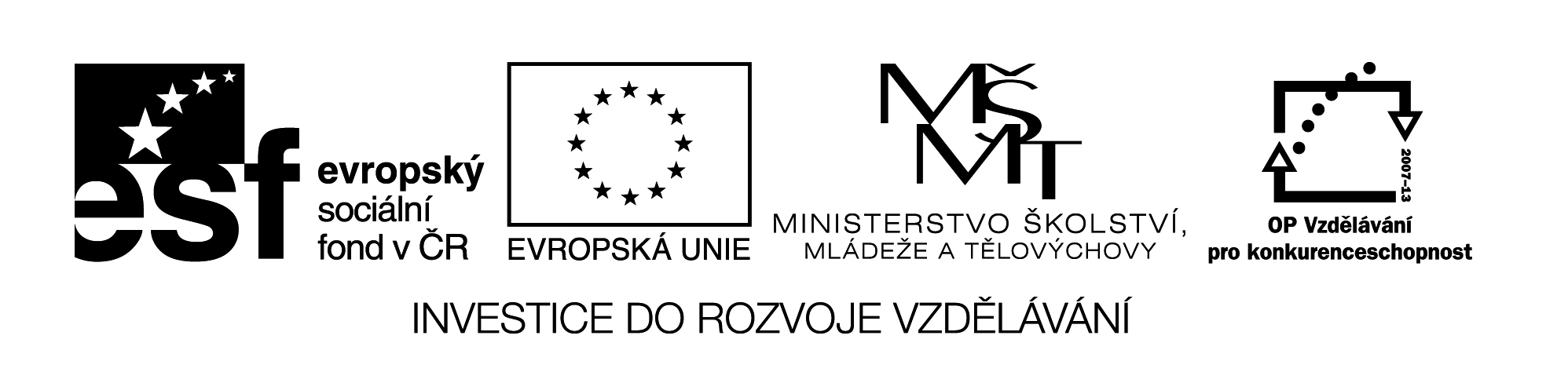 23  M8											Název:		KONTROLNÍ  PRÁCECíl:	Připomenout učivo 6. ročníku v samostatné KP a výsledky porovnat s ostatními třídamiČasový návrh:	10 min.  Vypočítej:1	2400 : 0,06 + 8 . ( 0,9 + 0,3 . 0,7) =2	700g  =……………kg	 = ……….…g 	  = …………m	  = …………..mm3	Jestliže za   cibule zaplatíme  Kč 75,4. Kolik zaplatíme za  300g? 4	Narýsuj úhel	α = 75o 	β  = 120o5	13,475 – ( 6,021 – 2,324) =